                                           MATERIALES AÑO 2021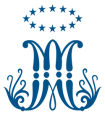 PRIMER AÑO-PRIMARIAMaterial individual:Una cartuchera con: 2 lápices N° 2 con punta, 1 caja de 12 lápices de color con punta, 1 goma de borrar lápiz y tinta (para borrar color), 1 sacapuntas, 1 tijera de buen corte, 1 voligoma, 1 regla que entre en la cartuchera. (Todo rotulado) En una bolsa identificada: 50 sorbetes cortados por la mitad y 10 banditas elásticas, dos dados. (Este material lo preparamos para cuando el docente lo pida)Sistema monetario.Comenzamos con el cuaderno agenda del jardín, cuando éste se termine, comprar un cuaderno A3 de 50 hojas rayadas de color y motivo a elección. Plástica: Carpeta con 4 blocks de hojas de canson blancas, fibras, crayones, 1 plasticola blanca. Una prenda para colocarse sobre el uniforme cuando pinten.Inglés: 1 cuaderno A3 de 50 hojas rayadas tapa dura color verde.